I вариант											II вариант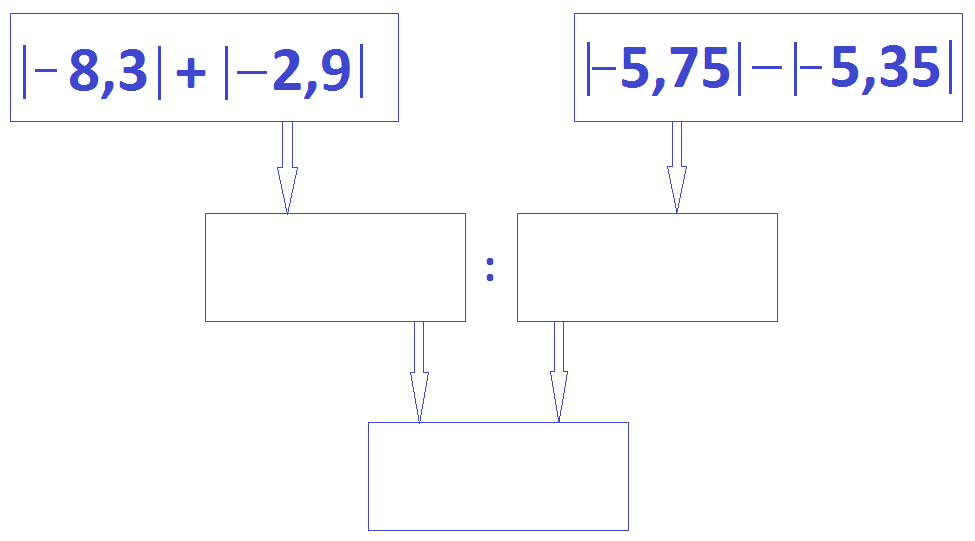 							  Вместе